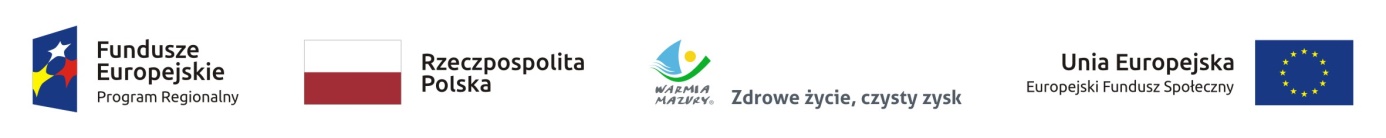 Zał. 1 do regulaminu _R1_R2_2020_v2_Dokumenty rekrutacyjne - FORMULARZ REKRUTACYJNY WRAZ Z OŚWIADCZENIAMI_13.08.2020Uwaga!!!! (pierwsza strona formularz musi być wydrukowana w kolorze).DOMUMENTY REKRUTACYJNE DO PROJEKTU „Zostań przedsiębiorcą – dotacje na start 2” ………………………………………….(imię i nazwisko)…………………………………………...……………………………………….…………………………………………(adres zamieszkania)grupa R2_2020do projektuCzęść wypełniana przez Biuro Projektu*Za osobę w niekorzystnej sytuacji uznaje się osoby mieszkające w obszarze DEBURGA 3 (wszystkie gminy wiejskie powiatu olsztyńskiego)*Wybierając odpowiedź „Tak” potwierdzasz treść oświadczenia. W przypadku zakreślenia odpowiedzi „nie” kandydat nie spełnia warunków udziału w projekcie. Zał. 2_do regulaminu_ R1_R2_2020_v1– oświadczenie osoby bezrobotnej/długotrwale bezrobotnej w rozumieniu BAEL_14.01.2020„Zostań przedsiębiorcą – dotacje na start 2” Zał. 3 do regulaminu_ R1_R2_2020_v1 – oświadczenie osoby biernej zawodowo_14.01.2020„Zostań przedsiębiorcą – dotacje na start 2” Zał. 4 do regulaminu_ R1_R2_2020_v2 – upoważnienie do pozyskania z BIG InfoMonitor S.A., Biura Informacji Kredytowej, Związku Banków Polskich informacji gospodarczych o konsumencie_13.08.2020UPOWAŻNIENIE Na podstawie art. 24 ust. 1 ustawy z dnia 9 kwietnia 2010 roku o udostępnianiu informacji gospodarczych i wymianie danych gospodarczych (tj. Dz.U.2020 poz. 389 ze. zm.) oraz na podstawie art. 105 ust. 4a i 4a1 ustawy z dnia 29 sierpnia 1997 roku - Prawo bankowe (tj. Dz.U.2019 poz. 2357 ze zm.) w związku z art. 13 ustawy o udostępnianiu informacji gospodarczych i wymianie danych gospodarczychdo pozyskania z Biura Informacji Gospodarczej InfoMonitor S.A. z siedzibą w Warszawie przy ul. Zygmunta Modzelewskiego 77 (BIG InfoMonitor) dotyczących mnie informacji gospodarczych oraz do pozyskania za pośrednictwem BIG InfoMonitor danych gospodarczych z Biura Informacji Kredytowej S.A. (BIK) i Związku Banków Polskich (ZBP) dotyczących mojego wymagalnego od co najmniej 60 dni zadłużenia wobec banków lub instytucji upoważnionych do udzielania kredytów, przekraczającego 200 złotych (dwieście złotych) lub braku danych o takim zadłużeniu.Jednocześnie upoważniam ww. przedsiębiorcę do pozyskania z BIG InfoMonitor informacji dotyczących składanych zapytań na mój temat do Rejestru BIG InfoMonitor w ciągu ostatnich 12 miesięcy.Data i podpis KonsumentaInformacja przeznaczona dla konsumentaData przyjęcia formularzaGodzinaNr ewidencyjny formularzaPodpis osoby weryfikującejLp.Lp.NazwaPola do wypełnienia/zaznaczeniaPola do wypełnienia/zaznaczeniaPola do wypełnienia/zaznaczeniaPola do wypełnienia/zaznaczeniaPola do wypełnienia/zaznaczeniaPola do wypełnienia/zaznaczeniaPola do wypełnienia/zaznaczeniaFORMULARZ CZĘŚĆ A – DANE I KRYTERIA KWALIFIKACYJNE KANDYDATA DO PROJEKTUFORMULARZ CZĘŚĆ A – DANE I KRYTERIA KWALIFIKACYJNE KANDYDATA DO PROJEKTUFORMULARZ CZĘŚĆ A – DANE I KRYTERIA KWALIFIKACYJNE KANDYDATA DO PROJEKTUFORMULARZ CZĘŚĆ A – DANE I KRYTERIA KWALIFIKACYJNE KANDYDATA DO PROJEKTUFORMULARZ CZĘŚĆ A – DANE I KRYTERIA KWALIFIKACYJNE KANDYDATA DO PROJEKTUFORMULARZ CZĘŚĆ A – DANE I KRYTERIA KWALIFIKACYJNE KANDYDATA DO PROJEKTUFORMULARZ CZĘŚĆ A – DANE I KRYTERIA KWALIFIKACYJNE KANDYDATA DO PROJEKTUFORMULARZ CZĘŚĆ A – DANE I KRYTERIA KWALIFIKACYJNE KANDYDATA DO PROJEKTUFORMULARZ CZĘŚĆ A – DANE I KRYTERIA KWALIFIKACYJNE KANDYDATA DO PROJEKTUFORMULARZ CZĘŚĆ A – DANE I KRYTERIA KWALIFIKACYJNE KANDYDATA DO PROJEKTUImię / imionaNazwiskoNazwisko rodowe PłećPESELNIPSeria i nr dowodu osobistego Data urodzenia Miejsce urodzenia (miasto i województwo)Wiek w latach na dzień podpisania formularzaAdres zamieszkania zgodnie z art. 25 „Kodeksu Cywilnego”Miejscem zamieszkania osoby fizycznej jest miejscowość, w której osoba ta przebywa z zamiarem stałego pobytu.UlicaUlicaAdres zamieszkania zgodnie z art. 25 „Kodeksu Cywilnego”Miejscem zamieszkania osoby fizycznej jest miejscowość, w której osoba ta przebywa z zamiarem stałego pobytu.nr domunr domuAdres zamieszkania zgodnie z art. 25 „Kodeksu Cywilnego”Miejscem zamieszkania osoby fizycznej jest miejscowość, w której osoba ta przebywa z zamiarem stałego pobytu.nr lokalunr lokaluAdres zamieszkania zgodnie z art. 25 „Kodeksu Cywilnego”Miejscem zamieszkania osoby fizycznej jest miejscowość, w której osoba ta przebywa z zamiarem stałego pobytu.Kod pocztowyKod pocztowyAdres zamieszkania zgodnie z art. 25 „Kodeksu Cywilnego”Miejscem zamieszkania osoby fizycznej jest miejscowość, w której osoba ta przebywa z zamiarem stałego pobytu.miejscowośćmiejscowośćAdres zamieszkania zgodnie z art. 25 „Kodeksu Cywilnego”Miejscem zamieszkania osoby fizycznej jest miejscowość, w której osoba ta przebywa z zamiarem stałego pobytu.GminaGminaAdres zamieszkania zgodnie z art. 25 „Kodeksu Cywilnego”Miejscem zamieszkania osoby fizycznej jest miejscowość, w której osoba ta przebywa z zamiarem stałego pobytu.powiatpowiatMiasto OlsztynMiasto OlsztynMiasto Olsztynpowiat olsztyńskipowiat olsztyńskiAdres zamieszkania zgodnie z art. 25 „Kodeksu Cywilnego”Miejscem zamieszkania osoby fizycznej jest miejscowość, w której osoba ta przebywa z zamiarem stałego pobytu.Województwo Województwo warmińsko-mazurskiewarmińsko-mazurskiewarmińsko-mazurskiewarmińsko-mazurskiewarmińsko-mazurskieStan cywilnywolna/y wolna/y wolna/y zamężna/żonatyzamężna/żonatyzamężna/żonatyzamężna/żonatyTelefon kontaktowyAdres poczty elektronicznej e-mail (obowiązkowy)Status Kandydata na rynku pracy Proszę zaznaczyć status krzyżykiem i wybrać tylko jedną z opcji BEZROBOTNY WEDŁUG BAEL – należy wypełnić zał. nr 2Osoba bezrobotna niezarejestrowana w ewidencji urzędów pracy (w rozumieniu definicji BAEL) Osoba długotrwale bezrobotna niezarejestrowana w ewidencji urzędów pracy (w rozumieniu definicji BAEL) BEZROBOTNY WEDŁUG BAEL – należy wypełnić zał. nr 2Osoba bezrobotna niezarejestrowana w ewidencji urzędów pracy (w rozumieniu definicji BAEL) Osoba długotrwale bezrobotna niezarejestrowana w ewidencji urzędów pracy (w rozumieniu definicji BAEL) BEZROBOTNY WEDŁUG BAEL – należy wypełnić zał. nr 2Osoba bezrobotna niezarejestrowana w ewidencji urzędów pracy (w rozumieniu definicji BAEL) Osoba długotrwale bezrobotna niezarejestrowana w ewidencji urzędów pracy (w rozumieniu definicji BAEL) BEZROBOTNY WEDŁUG BAEL – należy wypełnić zał. nr 2Osoba bezrobotna niezarejestrowana w ewidencji urzędów pracy (w rozumieniu definicji BAEL) Osoba długotrwale bezrobotna niezarejestrowana w ewidencji urzędów pracy (w rozumieniu definicji BAEL) BEZROBOTNY WEDŁUG BAEL – należy wypełnić zał. nr 2Osoba bezrobotna niezarejestrowana w ewidencji urzędów pracy (w rozumieniu definicji BAEL) Osoba długotrwale bezrobotna niezarejestrowana w ewidencji urzędów pracy (w rozumieniu definicji BAEL) BEZROBOTNY WEDŁUG BAEL – należy wypełnić zał. nr 2Osoba bezrobotna niezarejestrowana w ewidencji urzędów pracy (w rozumieniu definicji BAEL) Osoba długotrwale bezrobotna niezarejestrowana w ewidencji urzędów pracy (w rozumieniu definicji BAEL) BEZROBOTNY WEDŁUG BAEL – należy wypełnić zał. nr 2Osoba bezrobotna niezarejestrowana w ewidencji urzędów pracy (w rozumieniu definicji BAEL) Osoba długotrwale bezrobotna niezarejestrowana w ewidencji urzędów pracy (w rozumieniu definicji BAEL) Status Kandydata na rynku pracy Proszę zaznaczyć status krzyżykiem i wybrać tylko jedną z opcji BEZROBOTNY ZAREJESTROWANY W URZĘDZIE PRACY – należy dołączyć zaświadczenie z MUP/UPPOosoba bezrobotna zarejestrowana w ewidencji urzędu pracyosoba długotrwale bezrobotna zarejestrowana w ewidencji urzędu pracyBEZROBOTNY ZAREJESTROWANY W URZĘDZIE PRACY – należy dołączyć zaświadczenie z MUP/UPPOosoba bezrobotna zarejestrowana w ewidencji urzędu pracyosoba długotrwale bezrobotna zarejestrowana w ewidencji urzędu pracyBEZROBOTNY ZAREJESTROWANY W URZĘDZIE PRACY – należy dołączyć zaświadczenie z MUP/UPPOosoba bezrobotna zarejestrowana w ewidencji urzędu pracyosoba długotrwale bezrobotna zarejestrowana w ewidencji urzędu pracyBEZROBOTNY ZAREJESTROWANY W URZĘDZIE PRACY – należy dołączyć zaświadczenie z MUP/UPPOosoba bezrobotna zarejestrowana w ewidencji urzędu pracyosoba długotrwale bezrobotna zarejestrowana w ewidencji urzędu pracyBEZROBOTNY ZAREJESTROWANY W URZĘDZIE PRACY – należy dołączyć zaświadczenie z MUP/UPPOosoba bezrobotna zarejestrowana w ewidencji urzędu pracyosoba długotrwale bezrobotna zarejestrowana w ewidencji urzędu pracyBEZROBOTNY ZAREJESTROWANY W URZĘDZIE PRACY – należy dołączyć zaświadczenie z MUP/UPPOosoba bezrobotna zarejestrowana w ewidencji urzędu pracyosoba długotrwale bezrobotna zarejestrowana w ewidencji urzędu pracyBEZROBOTNY ZAREJESTROWANY W URZĘDZIE PRACY – należy dołączyć zaświadczenie z MUP/UPPOosoba bezrobotna zarejestrowana w ewidencji urzędu pracyosoba długotrwale bezrobotna zarejestrowana w ewidencji urzędu pracyStatus Kandydata na rynku pracy Proszę zaznaczyć status krzyżykiem i wybrać tylko jedną z opcji BIERNY ZAWODOWO – należy wypełnić załącznik nr 3osoba bierna zawodowoBIERNY ZAWODOWO – należy wypełnić załącznik nr 3osoba bierna zawodowoBIERNY ZAWODOWO – należy wypełnić załącznik nr 3osoba bierna zawodowoBIERNY ZAWODOWO – należy wypełnić załącznik nr 3osoba bierna zawodowoBIERNY ZAWODOWO – należy wypełnić załącznik nr 3osoba bierna zawodowoBIERNY ZAWODOWO – należy wypełnić załącznik nr 3osoba bierna zawodowoBIERNY ZAWODOWO – należy wypełnić załącznik nr 3osoba bierna zawodowoWykształcenie formalneNiższe niż podstawowe Poziom ISCED 0Podstawowe Poziom ISCED 1Gimnazjalne Poziom ISCED 2Ponadgimnazjalne Poziom ISCED 3Policealne Poziom ISCED 4Wyższe Poziom ISCED 5 lub 6Niższe niż podstawowe Poziom ISCED 0Podstawowe Poziom ISCED 1Gimnazjalne Poziom ISCED 2Ponadgimnazjalne Poziom ISCED 3Policealne Poziom ISCED 4Wyższe Poziom ISCED 5 lub 6Niższe niż podstawowe Poziom ISCED 0Podstawowe Poziom ISCED 1Gimnazjalne Poziom ISCED 2Ponadgimnazjalne Poziom ISCED 3Policealne Poziom ISCED 4Wyższe Poziom ISCED 5 lub 6Niższe niż podstawowe Poziom ISCED 0Podstawowe Poziom ISCED 1Gimnazjalne Poziom ISCED 2Ponadgimnazjalne Poziom ISCED 3Policealne Poziom ISCED 4Wyższe Poziom ISCED 5 lub 6Niższe niż podstawowe Poziom ISCED 0Podstawowe Poziom ISCED 1Gimnazjalne Poziom ISCED 2Ponadgimnazjalne Poziom ISCED 3Policealne Poziom ISCED 4Wyższe Poziom ISCED 5 lub 6Niższe niż podstawowe Poziom ISCED 0Podstawowe Poziom ISCED 1Gimnazjalne Poziom ISCED 2Ponadgimnazjalne Poziom ISCED 3Policealne Poziom ISCED 4Wyższe Poziom ISCED 5 lub 6Niższe niż podstawowe Poziom ISCED 0Podstawowe Poziom ISCED 1Gimnazjalne Poziom ISCED 2Ponadgimnazjalne Poziom ISCED 3Policealne Poziom ISCED 4Wyższe Poziom ISCED 5 lub 6Kategoria kwalifikująca Kandydata do projektu(należy wybrać minimum jedną kategorię)Osoba powyżej 50 roku życiaKobietaOsoba z niepełnosprawnościami – (należy przedstawić odpowiedni dokument oraz wypełnić zał. nr 5)Osoba długotrwale bezrobotna – (należy przedstawić odpowiedni dokument)Osoba o niskich kwalifikacjach (maks. ISCED 3) – (należy przedstawić odpowiedni dokument)Osoba powyżej 50 roku życiaKobietaOsoba z niepełnosprawnościami – (należy przedstawić odpowiedni dokument oraz wypełnić zał. nr 5)Osoba długotrwale bezrobotna – (należy przedstawić odpowiedni dokument)Osoba o niskich kwalifikacjach (maks. ISCED 3) – (należy przedstawić odpowiedni dokument)Osoba powyżej 50 roku życiaKobietaOsoba z niepełnosprawnościami – (należy przedstawić odpowiedni dokument oraz wypełnić zał. nr 5)Osoba długotrwale bezrobotna – (należy przedstawić odpowiedni dokument)Osoba o niskich kwalifikacjach (maks. ISCED 3) – (należy przedstawić odpowiedni dokument)Osoba powyżej 50 roku życiaKobietaOsoba z niepełnosprawnościami – (należy przedstawić odpowiedni dokument oraz wypełnić zał. nr 5)Osoba długotrwale bezrobotna – (należy przedstawić odpowiedni dokument)Osoba o niskich kwalifikacjach (maks. ISCED 3) – (należy przedstawić odpowiedni dokument)Osoba powyżej 50 roku życiaKobietaOsoba z niepełnosprawnościami – (należy przedstawić odpowiedni dokument oraz wypełnić zał. nr 5)Osoba długotrwale bezrobotna – (należy przedstawić odpowiedni dokument)Osoba o niskich kwalifikacjach (maks. ISCED 3) – (należy przedstawić odpowiedni dokument)Osoba powyżej 50 roku życiaKobietaOsoba z niepełnosprawnościami – (należy przedstawić odpowiedni dokument oraz wypełnić zał. nr 5)Osoba długotrwale bezrobotna – (należy przedstawić odpowiedni dokument)Osoba o niskich kwalifikacjach (maks. ISCED 3) – (należy przedstawić odpowiedni dokument)Osoba powyżej 50 roku życiaKobietaOsoba z niepełnosprawnościami – (należy przedstawić odpowiedni dokument oraz wypełnić zał. nr 5)Osoba długotrwale bezrobotna – (należy przedstawić odpowiedni dokument)Osoba o niskich kwalifikacjach (maks. ISCED 3) – (należy przedstawić odpowiedni dokument)Pozostałe dane dotyczące KandydataOsoba należąca do mniejszości narodowej lub etnicznej, migrant, osoba obcego pochodzeniaOsoba należąca do mniejszości narodowej lub etnicznej, migrant, osoba obcego pochodzeniaOsoba należąca do mniejszości narodowej lub etnicznej, migrant, osoba obcego pochodzeniaOsoba należąca do mniejszości narodowej lub etnicznej, migrant, osoba obcego pochodzeniataknieodmowa podania informacjitaknieodmowa podania informacjitaknieodmowa podania informacjiPozostałe dane dotyczące KandydataOsoba bezdomna lub dotknięta wykluczeniem z dostępu do mieszkańOsoba bezdomna lub dotknięta wykluczeniem z dostępu do mieszkańOsoba bezdomna lub dotknięta wykluczeniem z dostępu do mieszkańOsoba bezdomna lub dotknięta wykluczeniem z dostępu do mieszkańtaknietaknietakniePozostałe dane dotyczące KandydataOsoba z niepełnosprawnościamiOsoba z niepełnosprawnościamiOsoba z niepełnosprawnościamiOsoba z niepełnosprawnościamitaknieodmowa podania informacjitaknieodmowa podania informacjitaknieodmowa podania informacjiPozostałe dane dotyczące KandydataOsoba w innej niekorzystnej sytuacji społecznej* Osoba w innej niekorzystnej sytuacji społecznej* Osoba w innej niekorzystnej sytuacji społecznej* Osoba w innej niekorzystnej sytuacji społecznej* tak nieodmowa podania informacjitak nieodmowa podania informacjitak nieodmowa podania informacji18.18.Informacje dodatkoweCzy wnioskodawca prowadził wcześniej działalność jednoosobową bądź spółkę. Czy wnioskodawca prowadził wcześniej działalność jednoosobową bądź spółkę. Czy wnioskodawca prowadził wcześniej działalność jednoosobową bądź spółkę. Czy wnioskodawca prowadził wcześniej działalność jednoosobową bądź spółkę. taknieJeśli tak, proszę podać:NIP: ………………………………….DATA  ZAMKNIĘCIA FIRMY:……………………………….taknieJeśli tak, proszę podać:NIP: ………………………………….DATA  ZAMKNIĘCIA FIRMY:……………………………….taknieJeśli tak, proszę podać:NIP: ………………………………….DATA  ZAMKNIĘCIA FIRMY:……………………………….1919Punkty premiujące – deklaracja Kandydata spełnienia kryteriów (nieobowiązkowa). Zaznaczyć jeśli kryterium Inteligentna specjalizacja EKONOMIA WODY (powiązane z punktem B5 formularza) – 1 pktInteligentna specjalizacja DREWNO MEBLARSTWO (powiązane z punktem B5 formularza) – 1 pktInteligentna specjalizacja ŻYWNOŚĆ WYSOKIEJ JAKOŚCI (powiązane z punktem B5 formularza) – 1 pkttworzenie miejsca pracy dla pracownika zatrudnionego na umowę o pracę (powiązane z punktem B.10) – 4 pktniepełnosprawność (powiązane z punktem A.16 i A.17 oraz załącznikiem) – 2 pktwiek powyżej 50 lat (powiązane z punktem A.7 ,A.9, A16 – 1 pktdługotrwale bezrobotni  (powiązane z punktem A.16 i załącznikami) – 1 pktzamieszkanie na terenie powiatu olsztyńskiego (powiązane z punktem A.10) – 1 pktInteligentna specjalizacja EKONOMIA WODY (powiązane z punktem B5 formularza) – 1 pktInteligentna specjalizacja DREWNO MEBLARSTWO (powiązane z punktem B5 formularza) – 1 pktInteligentna specjalizacja ŻYWNOŚĆ WYSOKIEJ JAKOŚCI (powiązane z punktem B5 formularza) – 1 pkttworzenie miejsca pracy dla pracownika zatrudnionego na umowę o pracę (powiązane z punktem B.10) – 4 pktniepełnosprawność (powiązane z punktem A.16 i A.17 oraz załącznikiem) – 2 pktwiek powyżej 50 lat (powiązane z punktem A.7 ,A.9, A16 – 1 pktdługotrwale bezrobotni  (powiązane z punktem A.16 i załącznikami) – 1 pktzamieszkanie na terenie powiatu olsztyńskiego (powiązane z punktem A.10) – 1 pktInteligentna specjalizacja EKONOMIA WODY (powiązane z punktem B5 formularza) – 1 pktInteligentna specjalizacja DREWNO MEBLARSTWO (powiązane z punktem B5 formularza) – 1 pktInteligentna specjalizacja ŻYWNOŚĆ WYSOKIEJ JAKOŚCI (powiązane z punktem B5 formularza) – 1 pkttworzenie miejsca pracy dla pracownika zatrudnionego na umowę o pracę (powiązane z punktem B.10) – 4 pktniepełnosprawność (powiązane z punktem A.16 i A.17 oraz załącznikiem) – 2 pktwiek powyżej 50 lat (powiązane z punktem A.7 ,A.9, A16 – 1 pktdługotrwale bezrobotni  (powiązane z punktem A.16 i załącznikami) – 1 pktzamieszkanie na terenie powiatu olsztyńskiego (powiązane z punktem A.10) – 1 pktInteligentna specjalizacja EKONOMIA WODY (powiązane z punktem B5 formularza) – 1 pktInteligentna specjalizacja DREWNO MEBLARSTWO (powiązane z punktem B5 formularza) – 1 pktInteligentna specjalizacja ŻYWNOŚĆ WYSOKIEJ JAKOŚCI (powiązane z punktem B5 formularza) – 1 pkttworzenie miejsca pracy dla pracownika zatrudnionego na umowę o pracę (powiązane z punktem B.10) – 4 pktniepełnosprawność (powiązane z punktem A.16 i A.17 oraz załącznikiem) – 2 pktwiek powyżej 50 lat (powiązane z punktem A.7 ,A.9, A16 – 1 pktdługotrwale bezrobotni  (powiązane z punktem A.16 i załącznikami) – 1 pktzamieszkanie na terenie powiatu olsztyńskiego (powiązane z punktem A.10) – 1 pktInteligentna specjalizacja EKONOMIA WODY (powiązane z punktem B5 formularza) – 1 pktInteligentna specjalizacja DREWNO MEBLARSTWO (powiązane z punktem B5 formularza) – 1 pktInteligentna specjalizacja ŻYWNOŚĆ WYSOKIEJ JAKOŚCI (powiązane z punktem B5 formularza) – 1 pkttworzenie miejsca pracy dla pracownika zatrudnionego na umowę o pracę (powiązane z punktem B.10) – 4 pktniepełnosprawność (powiązane z punktem A.16 i A.17 oraz załącznikiem) – 2 pktwiek powyżej 50 lat (powiązane z punktem A.7 ,A.9, A16 – 1 pktdługotrwale bezrobotni  (powiązane z punktem A.16 i załącznikami) – 1 pktzamieszkanie na terenie powiatu olsztyńskiego (powiązane z punktem A.10) – 1 pktInteligentna specjalizacja EKONOMIA WODY (powiązane z punktem B5 formularza) – 1 pktInteligentna specjalizacja DREWNO MEBLARSTWO (powiązane z punktem B5 formularza) – 1 pktInteligentna specjalizacja ŻYWNOŚĆ WYSOKIEJ JAKOŚCI (powiązane z punktem B5 formularza) – 1 pkttworzenie miejsca pracy dla pracownika zatrudnionego na umowę o pracę (powiązane z punktem B.10) – 4 pktniepełnosprawność (powiązane z punktem A.16 i A.17 oraz załącznikiem) – 2 pktwiek powyżej 50 lat (powiązane z punktem A.7 ,A.9, A16 – 1 pktdługotrwale bezrobotni  (powiązane z punktem A.16 i załącznikami) – 1 pktzamieszkanie na terenie powiatu olsztyńskiego (powiązane z punktem A.10) – 1 pktInteligentna specjalizacja EKONOMIA WODY (powiązane z punktem B5 formularza) – 1 pktInteligentna specjalizacja DREWNO MEBLARSTWO (powiązane z punktem B5 formularza) – 1 pktInteligentna specjalizacja ŻYWNOŚĆ WYSOKIEJ JAKOŚCI (powiązane z punktem B5 formularza) – 1 pkttworzenie miejsca pracy dla pracownika zatrudnionego na umowę o pracę (powiązane z punktem B.10) – 4 pktniepełnosprawność (powiązane z punktem A.16 i A.17 oraz załącznikiem) – 2 pktwiek powyżej 50 lat (powiązane z punktem A.7 ,A.9, A16 – 1 pktdługotrwale bezrobotni  (powiązane z punktem A.16 i załącznikami) – 1 pktzamieszkanie na terenie powiatu olsztyńskiego (powiązane z punktem A.10) – 1 pktOświadczam, że wszystkie podane przeze mnie informacje są prawdziwe i kompletne. Przyjmuję do wiadomości, że informacje te mogą podlegać weryfikacji pod względem ich zgodności z prawdą.Oświadczam, że wszystkie podane przeze mnie informacje są prawdziwe i kompletne. Przyjmuję do wiadomości, że informacje te mogą podlegać weryfikacji pod względem ich zgodności z prawdą.Oświadczam, że wszystkie podane przeze mnie informacje są prawdziwe i kompletne. Przyjmuję do wiadomości, że informacje te mogą podlegać weryfikacji pod względem ich zgodności z prawdą.Oświadczam, że wszystkie podane przeze mnie informacje są prawdziwe i kompletne. Przyjmuję do wiadomości, że informacje te mogą podlegać weryfikacji pod względem ich zgodności z prawdą.Oświadczam, że wszystkie podane przeze mnie informacje są prawdziwe i kompletne. Przyjmuję do wiadomości, że informacje te mogą podlegać weryfikacji pod względem ich zgodności z prawdą.Oświadczam, że wszystkie podane przeze mnie informacje są prawdziwe i kompletne. Przyjmuję do wiadomości, że informacje te mogą podlegać weryfikacji pod względem ich zgodności z prawdą.Oświadczam, że wszystkie podane przeze mnie informacje są prawdziwe i kompletne. Przyjmuję do wiadomości, że informacje te mogą podlegać weryfikacji pod względem ich zgodności z prawdą.Oświadczam, że wszystkie podane przeze mnie informacje są prawdziwe i kompletne. Przyjmuję do wiadomości, że informacje te mogą podlegać weryfikacji pod względem ich zgodności z prawdą.Oświadczam, że wszystkie podane przeze mnie informacje są prawdziwe i kompletne. Przyjmuję do wiadomości, że informacje te mogą podlegać weryfikacji pod względem ich zgodności z prawdą.Oświadczam, że wszystkie podane przeze mnie informacje są prawdziwe i kompletne. Przyjmuję do wiadomości, że informacje te mogą podlegać weryfikacji pod względem ich zgodności z prawdą.…………………………………………………………………………………………………………………………………………………………………………………………………………………………………………………………………………………………………………………………………………………MIEJSCOWOŚĆ I DATAMIEJSCOWOŚĆ I DATAMIEJSCOWOŚĆ I DATA                             CZYTELNY PODPIS KANDYDATA                             CZYTELNY PODPIS KANDYDATA                             CZYTELNY PODPIS KANDYDATA                             CZYTELNY PODPIS KANDYDATA                             CZYTELNY PODPIS KANDYDATALp.NazwaNazwaPola do wypełnienia/zaznaczeniaPola do wypełnienia/zaznaczeniaPola do wypełnienia/zaznaczeniaFORMULARZ CZĘŚĆ B – POMYSŁ NA DZIAŁANOŚĆ GOSPODARCZĄFORMULARZ CZĘŚĆ B – POMYSŁ NA DZIAŁANOŚĆ GOSPODARCZĄFORMULARZ CZĘŚĆ B – POMYSŁ NA DZIAŁANOŚĆ GOSPODARCZĄFORMULARZ CZĘŚĆ B – POMYSŁ NA DZIAŁANOŚĆ GOSPODARCZĄFORMULARZ CZĘŚĆ B – POMYSŁ NA DZIAŁANOŚĆ GOSPODARCZĄFORMULARZ CZĘŚĆ B – POMYSŁ NA DZIAŁANOŚĆ GOSPODARCZĄOpis planowanej działalnościOpis planowanej działalnościRodzaj działalnościhandlowausługowaprodukcyjnaOpis planowanej działalnościOpis planowanej działalnościOferowany produkty/usługiOpis planowanej działalnościOpis planowanej działalnościPlanowana siedziba firmyOpis planowanej działalnościOpis planowanej działalnościUzasadnienie wyboru konkretnej branżyPlanowany termin rozpoczęcia działalności Planowany termin rozpoczęcia działalności Czy do prowadzenia działalności wymagane są  uprawnienia określone przepisami prawa.Czy do prowadzenia działalności wymagane są  uprawnienia określone przepisami prawa.PKD planowanej działalnościPKD planowanej działalnościCzy planowana działalności zalicza się do tzw. inteligentnych specjalizacji województwa warmińsko-mazurskiego, jeżeli tak to do jakiejCzy planowana działalności zalicza się do tzw. inteligentnych specjalizacji województwa warmińsko-mazurskiego, jeżeli tak to do jakiejTAKNIEJeśli tak, to do jakiej:Ekonomia wodyDrewno i meblarstwoŻywność wysokiej jakościProszę uzasadnić: ……………………………………………………………………………………..……………………………………………………………………………………………………………………………………………………………………………………………………………………………………………………………………….Jeśli zaznaczyłeś odpowiedź tak należy wypełnić zobowiązanie:Zobowiązuje się po uzyskaniu dofinansowania do prowadzenia działalności w zakresie wskazanej przez mnie inteligentnej specjalizacji.…………………………………………….Podpis TAKNIEJeśli tak, to do jakiej:Ekonomia wodyDrewno i meblarstwoŻywność wysokiej jakościProszę uzasadnić: ……………………………………………………………………………………..……………………………………………………………………………………………………………………………………………………………………………………………………………………………………………………………………….Jeśli zaznaczyłeś odpowiedź tak należy wypełnić zobowiązanie:Zobowiązuje się po uzyskaniu dofinansowania do prowadzenia działalności w zakresie wskazanej przez mnie inteligentnej specjalizacji.…………………………………………….Podpis Opis wykształcenia i kwalifikacji Kandydata Proszę wskazać:Instytucjadaty od (m-c/rok) do (m-c/rok) uzyskane stopnie i dyplomyNależy dołączyć kserokopię dokumentów Opis wykształcenia i kwalifikacji Kandydata Proszę wskazać:Instytucjadaty od (m-c/rok) do (m-c/rok) uzyskane stopnie i dyplomyNależy dołączyć kserokopię dokumentów Opis doświadczenia Kandydata(tylko spójne z działalnością planowaną do otwarcia w ramach projektu):FirmaStanowiskoDaty zatrudnienia od do (m-c/rok)Opis zakresu obowiązkówNależy dołączyć kserokopię dokumentów Opis doświadczenia Kandydata(tylko spójne z działalnością planowaną do otwarcia w ramach projektu):FirmaStanowiskoDaty zatrudnienia od do (m-c/rok)Opis zakresu obowiązkówNależy dołączyć kserokopię dokumentów Czy Kandydat planuje być czynnym płatnikiem VAT w pierwszych 12 miesiącach prowadzenia działalności gospodarczej (tzw. VATowcem)?Czy Kandydat planuje być czynnym płatnikiem VAT w pierwszych 12 miesiącach prowadzenia działalności gospodarczej (tzw. VATowcem)?TakNieTakNiePlanowana wnioskowana kwota dotacji(nie więcej niż 
25 324 zł).Planowana wnioskowana kwota dotacji(nie więcej niż 
25 324 zł).…………………………………………. zł brutto /netto**zaznaczyć właściwe…………………………………………. zł brutto /netto**zaznaczyć właściweCzy planowane jest zatrudnienie w ciągu 12 miesięcy prowadzonej działalności?Czy planowane jest zatrudnienie w ciągu 12 miesięcy prowadzonej działalności?TakNieTakNieZobowiązanie do zatrudnienia.  Zobowiązanie do zatrudnienia.  Jeśli zaznaczyłeś odpowiedź „Tak” należy wypełnić zobowiązanie:Zobowiązuję się do zatrudnienia ………….… os. W przypadku uzyskania dotacji na rozpoczęcie działalności w termie 12 miesięcy prowadzonej działalności przedstawię wszystkie wymagane dokumenty niezbędne do potwierdzenia tego faktu.…………………………………..              podpisJeśli zaznaczyłeś odpowiedź „Tak” należy wypełnić zobowiązanie:Zobowiązuję się do zatrudnienia ………….… os. W przypadku uzyskania dotacji na rozpoczęcie działalności w termie 12 miesięcy prowadzonej działalności przedstawię wszystkie wymagane dokumenty niezbędne do potwierdzenia tego faktu.…………………………………..              podpisOświadczam, że wszystkie podane przeze mnie powyżej informacje są prawdziwe.Oświadczam, że wszystkie podane przeze mnie powyżej informacje są prawdziwe.Oświadczam, że wszystkie podane przeze mnie powyżej informacje są prawdziwe.Oświadczam, że wszystkie podane przeze mnie powyżej informacje są prawdziwe.Oświadczam, że wszystkie podane przeze mnie powyżej informacje są prawdziwe.Oświadczam, że wszystkie podane przeze mnie powyżej informacje są prawdziwe.Lp.SPEŁNIENIE KRYTERIUM*SPEŁNIENIE KRYTERIUM*Pola do wypełnienia/zaznaczeniaFORMULARZ CZĘŚĆ C.1 – OŚWIADCZENIAFORMULARZ CZĘŚĆ C.1 – OŚWIADCZENIAFORMULARZ CZĘŚĆ C.1 – OŚWIADCZENIAFORMULARZ CZĘŚĆ C.1 – OŚWIADCZENIAImię Nazwisko:……………………………………………………………………………………………………………………..adres zamieszkania: ………………………………………………………………………………………………………………….NR PESEL:…………………………………………………………………………………………………………………………….Imię Nazwisko:……………………………………………………………………………………………………………………..adres zamieszkania: ………………………………………………………………………………………………………………….NR PESEL:…………………………………………………………………………………………………………………………….Imię Nazwisko:……………………………………………………………………………………………………………………..adres zamieszkania: ………………………………………………………………………………………………………………….NR PESEL:…………………………………………………………………………………………………………………………….Wybierając odpowiedź „Tak” potwierdzasz treść oświadczenia. W przypadku zakreślenia odpowiedzi „nie” kandydat nie spełnia warunków udziału w projekcieŚwiadomy/a odpowiedzialności za składanie oświadczeń niezgodnych z prawdą Oświadczam, że*:Wybierając odpowiedź „Tak” potwierdzasz treść oświadczenia. W przypadku zakreślenia odpowiedzi „nie” kandydat nie spełnia warunków udziału w projekcieŚwiadomy/a odpowiedzialności za składanie oświadczeń niezgodnych z prawdą Oświadczam, że*:Wybierając odpowiedź „Tak” potwierdzasz treść oświadczenia. W przypadku zakreślenia odpowiedzi „nie” kandydat nie spełnia warunków udziału w projekcieŚwiadomy/a odpowiedzialności za składanie oświadczeń niezgodnych z prawdą Oświadczam, że*:TAKNIEZamieszkuję w miejscu wskazanym w części A pkt 10 formularza kwalifikacyjnego.TAKNIEZamierzam zarejestrować działalność gospodarczą na terenie województwa warmińsko – mazurskiego.TAKNIEZobowiązuję się do prowadzenia działalności gospodarczej rozpoczętej w ramach projektu przez okres, co najmniej 12 miesięcy oraz nie składania w tym okresie wniosku o zawieszenie jej wykonania.TAKNIEOświadczam, że w ciągu ostatnich 2 lat nie byłam/em zatrudniony/a (umowa o pracę, umowa zlecenie, umowa o dzieło lub inne) w Centrum Doradztwa Europejskiego i Finansowego Lendo Łosko spółka jawna lub u Wykonawcy w ramach Projektu oraz w Wojewódzkim Urzędzie Pracy w Olsztynie i instytucjach wobec niego nadrzędnych.TAKNIEOświadczam, że nie pozostaję w związku małżeńskim lub w faktycznym pożyciu oraz w stosunku pokrewieństwa lub powinowactwa w linii prostej, pokrewieństwa lub powinowactwa w linii bocznej do drugiego stopnia oraz nie jestem związany/a z tytułu przysposobienia, opieki, kurateli z Beneficjentem i/lub z pracownikami Beneficjenta lub Wykonawcy uczestniczącymi w procesie rekrutacji i oceny biznesplanów.TAKNIEOświadczam, że nie posiadałam/em wpisu do CEIDG, nie byłam/em zarejestrowana/y w Krajowym Rejestrze Sądowym lub nie prowadziłam/em działalności na podstawie odrębnych przepisów (w tym m.in. działalność adwokacka, komornicza lub oświatowa) w okresie 12 miesięcy poprzedzających dzień przystąpienia do projektu złożenia dokumentów rekrutacyjnych.TAKNIEOświadczam, że nie prowadziłam/em zarejestrowanej działalności gospodarczej w okresie, co najmniej 12 miesięcy poprzedzających dzień złożenia dokumentów rekrutacyjnych.Oświadczam, że nie jestem i nie byłam/em w okresie 12 miesięcy poprzedzających dzień złożenia dokumentów rekrutacyjnych, wspólnikiem lub komplementariuszem w spółkach osobowych, handlowych bądź członkiem spółdzielni utworzonej na podstawie prawa spółdzielczego.TAKNIEOświadczam, że posiadam pełną zdolność do czynności prawnych i korzystam w pełni z praw publicznych.TAKNIEOświadczam, iż nie byłem/łam karany/a za przestępstwa skarbowe oraz korzystam w pełni z praw publicznych i posiadam pełną zdolność do czynności prawnych.TAKNIEOświadczam, że w bieżącym roku podatkowym oraz dwóch poprzedzających go latach podatkowych nie otrzymałem/am  pomocy de minimis z różnych źródeł i w różnych formach, której wartość brutto łącznie z pomocą, o którą się ubiegam, przekraczałaby równowartość w złotych kwoty 200 000 euro, a w przypadku działalności gospodarczej w sektorze transportu drogowego równowartość w złotych kwoty 100 000 euro, obliczonych według średniego kursu Narodowego Banku Polskiego obowiązującego w dniu udzielenia pomocy.TAKNIEOświadczam, że nie uczestniczę w tym samym czasie w innym projekcie w ramach Działania 10.3 lub 10.5 Regionalnego Programu Operacyjnego Województwa Warmińsko – Mazurskiego na lata 2014-2020, a także nie korzystam równolegle z innych środków publicznych na pokrycie wydatków związanych z podjęciem oraz prowadzeniem działalności gospodarczej bądź też założeniem spółdzielni lub spółdzielni socjalnej, w tym zwłaszcza ze środków Funduszu Pracy, PFRON oraz środków oferowanych w ramach innych programów operacyjnych finansowanych ze środków funduszy Unii Europejskiej.TAKNIEOświadczam, że nie zmienię statusu na rynku pracy  oraz nie zarejestruje działalności gospodarczej w okresie od dnia złożenia dokumentów rekrutacyjnych do dnia podpisania deklaracji przystąpienie do projektu.TAKNIEOświadczam, że w przypadku uzyskania środków na podjęcie działalności gospodarczej podejmę działalność w sektorze pozarolniczym niezwiązaną z produkcją roślinną, zwierzęcą (o której mowa w zał. I do Traktatu o Funkcjonowaniu Unii Europejskiej (TFUE). Otworzona przez ze mnie działalność gospodarcza nie będzie wyłączona z pomocy de minimis oraz nie będzie naruszać zasad i przepisów związanych z udzieleniem środków finansowych na rozpoczęcie działalności gospodarczej.TAKNIEOświadczam, iż nie posiadam zaległości w Zakładzie Ubezpieczeń Społecznych i Urzędzie Skarbowym.TAKNIEOświadczam, iż nie posiadam negatywnych wpisów w rejestrze prowadzonym przez Biuro Informacji Gospodarczej Infomonitor S.A.TAKNIEOświadczam, że nie byłem karany karą zakazu dostępu do środków publicznych. Nie orzeczono wobec mnie zakazu dostępu do środków, o których mowa w art.5 ust. 3 pkt 1 i 4 ustawy z dnia 27 sierpnia 2009 r. o finansach publicznych (Dz. U. Nr 157, poz.1240 z późn. zm.) na podstawie art. 12 ustawy z dnia 15 czerwca 2012 roku o skutkach powierzania wykonywania pracy cudzoziemcom przebywającym wbrew przepisom na terytorium Rzeczypospolitej Polskiej (Dz.U. z dnia 6 lipca 2012r., poz.769).TAKNIEOświadczam, że w ramach projektu nie rozpocznę działalności gospodarczej prowadzonej wcześniej  przez członka rodziny, z wykorzystaniem zasobów materialnych (pomieszczenia, sprzęt, itp.) stanowiących zaplecze dla tej działalności, w przypadku, gdy członek rodziny zaprzestał prowadzenia działalności gospodarczej nie później niż 6 miesięcy przed dniem złożenia formularz rekrutacyjnego.TAKNIEOświadczam, że w ramach projektu nie rozpocznę działalności gospodarczej prowadzonej o tym samym profilu, co przedsiębiorstwo prowadzone przez członka rodziny i pod tym samym adresem, z wykorzystaniem pomieszczeń, w których jest prowadzona działalność.TAKNIEOświadczam, że zobowiązuję się do udzielenia informacji o swojej sytuacji na rynku pracy w ciągu 4 tygodni od zakończenia udziału w projekcie (zaświadczenie ZUS, US, wydruk z CEIDG, oświadczenia o zatrudnieniu pracownika, i inne, o które poprosi Beneficjent)TAKNIEW związku z przystąpieniem do Projektu „Zostań przedsiębiorcą – dotacje na start 2” realizowanego w ramach Regionalnego Programu Operacyjnego Województwa Warmińsko Mazurskiego na lata 2014 - 2020 przyjmuję do wiadomości, że Zgodnie z art. 13 ust. 1 i ust. 2 ogólnego rozporządzenia o ochronie danych osobowych z dnia 27 kwietnia 2016 r. - RODO, iż Administratorem moich danych osobowych będzie Centrum Doradztwa Europejskiego i Finansowego Lendo Łosko sp. j., ul. Zientary Malewskiej 20B, 10-302 Olsztyn (dalej: CDEF). Wyrażam zgodę aby moje dane osobowe przetwarzane były w celu realizacji zadań związanych ze świadczeniem usług realizowanych przez CDEF zarówno za moją zgodą (art. 6 ust. 1 lit a RODO) jak i na podstawie zawartych umów (6 ust. 1 lit b RODO) oraz gdy jest to niezbędne z uwagi na prawnie uzasadnione interesy realizowane przez CDEF (art. 6 ust. 1 lit. f RODO).TAKNIEZapoznałem się z regulaminem projektu dostępnym na stronie internetowej projektu i akceptuję jego treść.Potwierdzam podpisem prawdziwość oświadczeń złożonych powyżej.Potwierdzam podpisem prawdziwość oświadczeń złożonych powyżej.Potwierdzam podpisem prawdziwość oświadczeń złożonych powyżej.Potwierdzam podpisem prawdziwość oświadczeń złożonych powyżej.FORMULARZ CZĘŚĆ C.2 – OŚWIADCZENIAW związku z moim udziałem w realizacji Projektu pn. „Zostań przedsiębiorcą – dotacje na start 2” (nr Projektu RPWM – RPWM.10.03.00-28-0024/17-02 oświadczam, że przyjmuję do wiadomości, iż:Administratorem moich danych osobowych w odniesieniu do zbioru „Regionalny Program Operacyjny Województwa Warmińsko-Mazurskiego na lata 2014-2020” jest Województwo Warmińsko-Mazurskie reprezentowane przez Zarząd Województwa Warmińsko-Mazurskiego z siedzibą w Urzędzie Marszałkowskim Województwa Warmińsko-Mazurskiego w Olsztynie przy ul. Emilii Plater 1, 10-562 Olsztyn, będący  Instytucją Zarządzającą Regionalnym Programem Operacyjnym Województwa Warmińsko-Mazurskiego na lata 2014-2020 (dalej: Instytucja Zarządzająca). Administratorem moich danych osobowych w odniesieniu do zbioru „Centralny system teleinformatyczny wspierający realizację programów operacyjnych” jest Minister właściwy do spraw rozwoju regionalnego. Instytucja Zarządzająca powołała Inspektora Ochrony Danych, z którym kontakt jest możliwy pod adresem email: iod@warmia.mazury.pl. Minister właściwy do spraw rozwoju regionalnego powołał Inspektora Ochrony Danych, z którym kontakt jest możliwy pod adresem email: iod@miir.gov.pl.Moje dane osobowe przetwarzane są na podstawie art. 6 ust. 1 lit. c oraz art. 9 ust. 2 lit. g Rozporządzenia Parlamentu Europejskiego i Rady (UE) 2016/679 z dnia 27 kwietnia 2016 r. w sprawie ochrony osób fizycznych w związku z przetwarzaniem danych osobowych i w sprawie swobodnego przepływu takich danych oraz uchylenia dyrektywy 95/46/WE (ogólne rozporządzenie o ochronie danych). Oznacza to, że moje dane osobowe są niezbędne do wypełnienia przez Instytucję Zarządzającą obowiązków prawnych ciążących na niej w związku z realizacją Regionalnego Programu Operacyjnego Województwa Warmińsko-Mazurskiego na lata 2014-2020 (dalej: RPO WiM 2014-2020). Wspomniane obowiązki prawne ciążące na Instytucji Zarządzającej w związku z realizacją RPO WiM 2014-2020 określone zostały przepisami m.in. niżej wymienionych aktów prawnych:Rozporządzenia Parlamentu Europejskiego i Rady (UE) nr 1303/2013 z dnia 
17 grudnia 2013 r. ustanawiającego wspólne przepisy dotyczące Europejskiego Funduszu Rozwoju Regionalnego, Europejskiego Funduszu Społecznego, Funduszu Spójności, Europejskiego Funduszu Rolnego na rzecz Rozwoju Obszarów Wiejskich oraz Europejskiego Funduszu Morskiego i Rybackiego oraz ustanawiającego przepisy ogólne dotyczące Europejskiego Funduszu Rozwoju Regionalnego, Europejskiego Funduszu Społecznego, Funduszu Spójności i Europejskiego Funduszu Morskiego i Rybackiego oraz uchylającego rozporządzenie Rady (WE) nr 1083/2006,Rozporządzenia Parlamentu Europejskiego i Rady (UE) nr 1304/2013 z dnia 
17 grudnia 2013 r. w sprawie Europejskiego Funduszu Społecznego i uchylającego rozporządzenie Rady (WE) nr 1081/2006,Ustawy z dnia 11 lipca 2014 r. o zasadach realizacji programów w zakresie polityki spójności finansowanych w perspektywie finansowej 2014–2020,Rozporządzenia wykonawczego Komisji (UE) nr 1011/2014 z dnia 22 września 2014 r. ustanawiającego szczegółowe przepisy wykonawcze do rozporządzenia Parlamentu Europejskiego i Rady (UE) nr 1303/2013 w odniesieniu do wzorów służących do przekazywania Komisji określonych informacji oraz szczegółowe przepisy dotyczące wymiany informacji między beneficjentami a instytucjami zarządzającymi, certyfikującymi, audytowymi i pośredniczącymi.Moje dane osobowe będą przetwarzane wyłącznie w celu wykonania przez Instytucję Zarządzającą określonych prawem obowiązków w związku z realizacją Projektu pn. „Zostań przedsiębiorcą – dotacje na start 2”, w szczególności w celu potwierdzenia kwalifikowalności wydatków, udzielenia wsparcia, zarządzania, monitoringu, ewaluacji, kontroli, audytu i sprawozdawczości oraz działań informacyjno-promocyjnych w ramach RPO WiM 2014-2020.Moje dane osobowe zostały powierzone do przetwarzania Beneficjentowi realizującemu Projekt  - Centrum Doradztwa Europejskiego i Finansowego (nazwa 
i adres Beneficjenta) oraz podmiotom (o ile dotyczy), które na zlecenie Beneficjenta uczestniczą w realizacji Projektu.Moje dane osobowe, zgodnie z obowiązującymi przepisami prawa, są udostępniane uprawnionym podmiotom i instytucjom, w tym Ministrowi właściwemu do spraw rozwoju regionalnego.Moje dane osobowe mogą zostać powierzone lub udostępnione także specjalistycznym podmiotom realizującym badania ewaluacyjne, kontrole i audyt w ramach RPO WiM 2014-2020, w szczególności na zlecenie Instytucji Zarządzającej RPO WiM lub Beneficjenta .Moje dane osobowe nie będą przekazywane do państwa trzeciego lub organizacji międzynarodowej.Moje dane osobowe nie będą poddawane zautomatyzowanemu podejmowaniu decyzji.Moje dane osobowe będą przechowywane do czasu całkowitego rozliczenia Regionalnego Programu Operacyjnego Województwa Warmińsko-Mazurskiego na lata 2014-2020 oraz zakończenia archiwizowania dokumentacji.W każdym czasie przysługuje mi prawo dostępu do moich danych osobowych, jak również prawo żądania ich sprostowania. Natomiast prawo do usunięcia danych, prawo do  ograniczenia przetwarzania danych,  prawo do przenoszenia danych oraz prawo do sprzeciwu, przysługuje mi w przypadkach i na zasadach określonych odpowiednio w art. 17-22 RODO.Jeżeli uznam, że przetwarzanie moich danych osobowych narusza przepisy o ochronie danych osobowych, mam prawo wnieść skargę do organu nadzorczego, tj. Prezesa Urzędu Ochrony Danych Osobowych.Podanie przeze mnie danych jest dobrowolne, aczkolwiek odmowa ich podania będzie równoznaczna z brakiem możliwości udzielenia wsparcia w ramach Projektu.Po zakończeniu udziału w projekcie przekażę Beneficjentowi dane dotyczące mojego statusu na rynku pracy oraz informacje na temat udziału w kształceniu lub szkoleniu oraz uzyskania kwalifikacji lub nabycia kompetencji, zgodnie z zakresem danych określonych w Wytycznych w zakresie monitorowania postępu rzeczowego realizacji programów operacyjnych na lata 2014-2020 (tzw. Wspólne wskaźniki rezultatu bezpośredniego)2.1	W przypadku deklaracji uczestnictwa osoby małoletniej oświadczenie powinno zostać podpisane przez jej prawnego opiekuna.2	 Dotyczy oświadczeń uczestników Projektów dla właściwych typów operacji.FORMULARZ CZĘŚĆ D – ZAŁĄCZNIKI SKŁA DANE WRAZ FORMULARZEMFORMULARZ CZĘŚĆ D – ZAŁĄCZNIKI SKŁA DANE WRAZ FORMULARZEMFORMULARZ CZĘŚĆ D – ZAŁĄCZNIKI SKŁA DANE WRAZ FORMULARZEMLp.Nazwa załącznikaJeśli dokument jest załączany należy zaznaczyć, że dotyczy:Oświadczenie osoby bezrobotnej/ długotrwale bezrobotnej w rozumienie BAELDOTYCZYZaświadczenie osoby bezrobotnej/długotrwale bezrobotnej zarejestrowanej w urzędzie pracyDOTYCZYOświadczenie osoby biernej zawodowoDOTYCZYUpoważnienie do pozyskania z BIG InfoMonitor S.A., BIK, ZBP informacji gospodarczych o konsumencie (tj. Kandydacie)DOTYCZYOświadczenie osoby z niepełnosprawnościami w zakresie racjonalnych usprawnieńDOTYCZYKserokopia (potwierdzona za zgodność z oryginałem) orzeczenia o niepełnosprawnościDOTYCZYKserokopie (potwierdzone za zgodność z oryginałem) dokumentów potwierdzających wykształcenieDOTYCZYKserokopie (potwierdzone za zgodność z oryginałem) dokumentów potwierdzających doświadczenieDOTYCZYLp.SPEŁNIENIE KRYTERIUMSPEŁNIENIE KRYTERIUMPola do wypełnienia/zaznaczeniaOŚWIADCZENIE osoby bezrobotnej / długotrwale bezrobotnej w rozumieniu BAEL tj. OSÓB bez pracy NIEZAREJESTROWANYCH W URZĘDZIE PRACYOŚWIADCZENIE osoby bezrobotnej / długotrwale bezrobotnej w rozumieniu BAEL tj. OSÓB bez pracy NIEZAREJESTROWANYCH W URZĘDZIE PRACYOŚWIADCZENIE osoby bezrobotnej / długotrwale bezrobotnej w rozumieniu BAEL tj. OSÓB bez pracy NIEZAREJESTROWANYCH W URZĘDZIE PRACYOŚWIADCZENIE osoby bezrobotnej / długotrwale bezrobotnej w rozumieniu BAEL tj. OSÓB bez pracy NIEZAREJESTROWANYCH W URZĘDZIE PRACYIMIĘ NAZWISKO:………………………………………………………………………………………………………………………ADRES ZAMIESZKANIA:……………………..………………………………………………………………………………………NR PESEL:………………………………………………………………………………………………………………………………Świadomy/a odpowiedzialności za składanie oświadczeń niezgodnych z prawdą OŚWIADCZAM, ŻE:IMIĘ NAZWISKO:………………………………………………………………………………………………………………………ADRES ZAMIESZKANIA:……………………..………………………………………………………………………………………NR PESEL:………………………………………………………………………………………………………………………………Świadomy/a odpowiedzialności za składanie oświadczeń niezgodnych z prawdą OŚWIADCZAM, ŻE:IMIĘ NAZWISKO:………………………………………………………………………………………………………………………ADRES ZAMIESZKANIA:……………………..………………………………………………………………………………………NR PESEL:………………………………………………………………………………………………………………………………Świadomy/a odpowiedzialności za składanie oświadczeń niezgodnych z prawdą OŚWIADCZAM, ŻE:TAKNIEPozostaję bez pracy od dnia …………………………….. (DD-MM-RRRR)TAKNIEJestem gotowa/y do podjęcia pracy, TAKNIEAktywnie poszukuję zatrudnienia. TAKNIENie jestem studentem studiów stacjonarnych. TAKNIEW związku z tym jestem osobą bezrobotną w rozumieniu badania aktywności ekonomicznej ludności (BAEL),TAKNIE DOTYCZYPozostaję bez pracy nieprzerwanie (łącznie) przez okres minimum 12 miesięcy poprzedzających dzień złożenia dokumentów rekrutacyjnych.Dotyczy tylko KRYTERIUM DŁUGOTRWALE BEZROBOTNY W ROZUMIENIU BAEL.Lp.SPEŁNIENIE KRYTERIUMSPEŁNIENIE KRYTERIUMPola do wypełnienia/zaznaczeniaOŚWIADCZENIE OSOBY BIERNEJ ZAWODOWOOŚWIADCZENIE OSOBY BIERNEJ ZAWODOWOOŚWIADCZENIE OSOBY BIERNEJ ZAWODOWOOŚWIADCZENIE OSOBY BIERNEJ ZAWODOWOIMIĘ NAZWISKO:……………………………………………………………………………………………………………………….ZAMIESZKAŁY:…………………………………………………………………………………………………………………………NR PESEL:………………………………………………………………………………………………………………………………Świadomy/a odpowiedzialności za składanie oświadczeń niezgodnych z prawdą OŚWIADCZAM, ŻE:IMIĘ NAZWISKO:……………………………………………………………………………………………………………………….ZAMIESZKAŁY:…………………………………………………………………………………………………………………………NR PESEL:………………………………………………………………………………………………………………………………Świadomy/a odpowiedzialności za składanie oświadczeń niezgodnych z prawdą OŚWIADCZAM, ŻE:IMIĘ NAZWISKO:……………………………………………………………………………………………………………………….ZAMIESZKAŁY:…………………………………………………………………………………………………………………………NR PESEL:………………………………………………………………………………………………………………………………Świadomy/a odpowiedzialności za składanie oświadczeń niezgodnych z prawdą OŚWIADCZAM, ŻE:TAKNIENIE PRACUJĘ I JEDNOCZEŚNIE NIE JESTEM ZAREJESTROWANY/A JAKO OSOBA BEZROBOTNA.TAKNIEAKTYWNIE NIE POSZUKUJĘ ZATRUDNIENIA.TAKNIEW ZWIĄZKU Z TYM, JESTEM OSOBĄ BIERNĄ ZAWODOWO.Powodem bycia biernym jest:(proszę zaznaczyć odpowiedni kwadrat)bycie emerytem;bycie rencistą;studentem studiów dziennych;przebywanie na urlopie wychowawczym (rozumianym jako nieobecność w pracy, spowodowana opieką nad dzieckiem w okresie, który nie mieści się w ramach urlopu macierzyńskiego lub urlopu rodzicielskiego), uznawana jest za bierną zawodowo;inny - ………………………………………………………………………………………………………………………………………………………………………
Dane Konsumenta (Kandydata)Dane Konsumenta (Kandydata)Dane Konsumenta (Kandydata)Dane Konsumenta (Kandydata)Dane Konsumenta (Kandydata)Dane Konsumenta (Kandydata)Dane Konsumenta (Kandydata)Imię i nazwiskoData urodzeniaNr i seria dok. toż.PESELwypełnia się w przypadku obcokrajowca nieposiadającego nr PESELwypełnia się w przypadku obcokrajowca nieposiadającego nr PESELwypełnia się w przypadku obcokrajowca nieposiadającego nr PESELwypełnia się w przypadku obcokrajowca nieposiadającego nr PESELnie wypełnia się w przypadku obcokrajowca nie posiadającego nr PESELnie wypełnia się w przypadku obcokrajowca nie posiadającego nr PESELnie wypełnia się w przypadku obcokrajowca nie posiadającego nr PESELJa,(imię i nazwisko konsumenta- kandydata)(imię i nazwisko konsumenta- kandydata)(imię i nazwisko konsumenta- kandydata)niniejszym upoważniam:niniejszym upoważniam:Centrum Doradztwa Europejskiego i Finansowego Lendo Łosko spółka Jawna, ul. Zientary Malewskiej 20 B, 10-302 Olsztynniniejszym upoważniam:niniejszym upoważniam:(firma, adres przedsiębiorcy, który występuje o ujawnienie informacji do BIG InfoMonitor S.A.)Administratorem Pani/Pana danych osobowych jest:Administratorem Pani/Pana danych osobowych jest:Centrum Doradztwa Europejskiego i Finansowego Lendo Łosko sp. jawnaCentrum Doradztwa Europejskiego i Finansowego Lendo Łosko sp. jawnaBIG InfoMonitor S.A.Biuro Informacji Kredytowej S.A.Biuro Informacji Kredytowej S.A.Związek Banków PolskichZ Administratorem można się skontaktować poprzez adres e-mail, lub pisemnie (adres siedziby Administratora):Z Administratorem można się skontaktować poprzez adres e-mail, lub pisemnie (adres siedziby Administratora):dns2@cdef.pldns2@cdef.plinfo@big.plinfo@bik.plinfo@bik.plkontakt@zbp.plWyznaczeni zostali inspektorzy ochrony danych, z którym można się skontaktować poprzez adres poczty elektronicznej lub pisemnie (adres siedziby Administratora)Wyznaczeni zostali inspektorzy ochrony danych, z którym można się skontaktować poprzez adres poczty elektronicznej lub pisemnie (adres siedziby Administratora)dns2@cdef.pl(jeżeli został wyznaczonydns2@cdef.pl(jeżeli został wyznaczonyiod@big.pliod@bik.pliod@bik.pliod@zbp.plZ inspektorem ochrony danych można się kontaktować we wszystkich sprawach dotyczących przetwarzania danych osobowych oraz korzystania z praw związanych z przetwarzaniem danych.Z inspektorem ochrony danych można się kontaktować we wszystkich sprawach dotyczących przetwarzania danych osobowych oraz korzystania z praw związanych z przetwarzaniem danych.Z inspektorem ochrony danych można się kontaktować we wszystkich sprawach dotyczących przetwarzania danych osobowych oraz korzystania z praw związanych z przetwarzaniem danych.Z inspektorem ochrony danych można się kontaktować we wszystkich sprawach dotyczących przetwarzania danych osobowych oraz korzystania z praw związanych z przetwarzaniem danych.Z inspektorem ochrony danych można się kontaktować we wszystkich sprawach dotyczących przetwarzania danych osobowych oraz korzystania z praw związanych z przetwarzaniem danych.Z inspektorem ochrony danych można się kontaktować we wszystkich sprawach dotyczących przetwarzania danych osobowych oraz korzystania z praw związanych z przetwarzaniem danych.Z inspektorem ochrony danych można się kontaktować we wszystkich sprawach dotyczących przetwarzania danych osobowych oraz korzystania z praw związanych z przetwarzaniem danych.Z inspektorem ochrony danych można się kontaktować we wszystkich sprawach dotyczących przetwarzania danych osobowych oraz korzystania z praw związanych z przetwarzaniem danych.Pani/Pana dane będą przetwarzane przez:Wierzyciela w celu weryfikacji jakości danych, pozyskania informacji gospodarczych, danych gospodarczych, informacji dotyczących zapytań lub weryfikacji wiarygodności płatniczej na podstawie udzielonego przez Panią/Pana upoważnienia.Wierzyciela w celu weryfikacji jakości danych, pozyskania informacji gospodarczych, danych gospodarczych, informacji dotyczących zapytań lub weryfikacji wiarygodności płatniczej na podstawie udzielonego przez Panią/Pana upoważnienia.BIG InfoMonitor w celu: - udostępnienia informacji gospodarczych lub weryfikacji jakości danych na zlecenie Wierzyciela, co stanowi uzasadniony interes Administratora danych, będący podstawą przetwarzania Pani/Pana danych osobowych;- udostępnienia informacji dotyczących zapytań, na podstawie Pani/Pana zgody, będącej podstawą przetwarzania Pani/Pana danych osobowych;- prowadzenia Rejestru Zapytań, co stanowi realizację obowiązku określonego w art. 27 Ustawy o BIG.BIG InfoMonitor w celu: - udostępnienia informacji gospodarczych lub weryfikacji jakości danych na zlecenie Wierzyciela, co stanowi uzasadniony interes Administratora danych, będący podstawą przetwarzania Pani/Pana danych osobowych;- udostępnienia informacji dotyczących zapytań, na podstawie Pani/Pana zgody, będącej podstawą przetwarzania Pani/Pana danych osobowych;- prowadzenia Rejestru Zapytań, co stanowi realizację obowiązku określonego w art. 27 Ustawy o BIG.BIG InfoMonitor w celu: - udostępnienia informacji gospodarczych lub weryfikacji jakości danych na zlecenie Wierzyciela, co stanowi uzasadniony interes Administratora danych, będący podstawą przetwarzania Pani/Pana danych osobowych;- udostępnienia informacji dotyczących zapytań, na podstawie Pani/Pana zgody, będącej podstawą przetwarzania Pani/Pana danych osobowych;- prowadzenia Rejestru Zapytań, co stanowi realizację obowiązku określonego w art. 27 Ustawy o BIG.BIK i ZBP w celu udostępnienia danych gospodarczych, co stanowi uzasadniony interes Administratora danych, będący podstawa przetwarzania Pani/Pana danych osobowych.BIK i ZBP w celu udostępnienia danych gospodarczych, co stanowi uzasadniony interes Administratora danych, będący podstawa przetwarzania Pani/Pana danych osobowych.Wierzyciel, BIG InfoMonitor, BIK oraz ZBP przetwarzają Pani/Pana dane osobowe w zakresie: imię, nazwisko, data urodzenia/numer PESEL, nr i seria dokumentu tożsamości.Odbiorcami Pani/Pana danych osobowych mogą być firmy zajmujące się obsługą systemów teleinformatycznych lub świadczeniem innych usług IT na rzecz Wierzyciela, BIG InfoMonitor, BIK lub ZBP, w zakresie niezbędnym do realizacji celów, dla których przetwarzane są te dane.Przysługuje Pani/Panu prawo dostępu do Pani/Pana danych oraz prawo żądania ich sprostowania, usunięcia, ograniczenia przetwarzania. W zakresie, w jakim podstawą przetwarzania Pani/Pana danych osobowych jest przesłanka prawnie uzasadnionego interesu Administratora, przysługuje Pani/Panu prawo wniesienia sprzeciwu wobec przetwarzania Pani/Pana danych osobowych.W zakresie, w jakim podstawą przetwarzania Pani/Pana danych osobowych jest zgoda, ma Pani/Pan prawo wycofania zgody. Wycofanie zgody nie ma wpływu na zgodność z prawem przetwarzania, którego dokonano na podstawie zgody przed jej wycofaniem. W zakresie, w jakim Pani/Pana dane są przetwarzane na podstawie zgody przysługuje Pani/Panu także prawo do przenoszenia danych osobowych, tj. do otrzymania od Administratora Pani/Pana danych osobowych, w ustrukturyzowanym, powszechnie używanym formacie nadającym się do odczytu maszynowego. Może Pani/Pan przesłać te dane innemu administratorowi danych. Uprawnienie do przenoszenia danych nie dotyczy danych, które stanowią tajemnicę przedsiębiorstwa Wierzyciela. Przysługuje Pani/Panu również prawo wniesienia skargi do organu nadzorczego zajmującego się ochroną danych osobowych.Wierzyciel, BIG InfoMonitor, BIK oraz ZBP przetwarzają Pani/Pana dane osobowe w zakresie: imię, nazwisko, data urodzenia/numer PESEL, nr i seria dokumentu tożsamości.Odbiorcami Pani/Pana danych osobowych mogą być firmy zajmujące się obsługą systemów teleinformatycznych lub świadczeniem innych usług IT na rzecz Wierzyciela, BIG InfoMonitor, BIK lub ZBP, w zakresie niezbędnym do realizacji celów, dla których przetwarzane są te dane.Przysługuje Pani/Panu prawo dostępu do Pani/Pana danych oraz prawo żądania ich sprostowania, usunięcia, ograniczenia przetwarzania. W zakresie, w jakim podstawą przetwarzania Pani/Pana danych osobowych jest przesłanka prawnie uzasadnionego interesu Administratora, przysługuje Pani/Panu prawo wniesienia sprzeciwu wobec przetwarzania Pani/Pana danych osobowych.W zakresie, w jakim podstawą przetwarzania Pani/Pana danych osobowych jest zgoda, ma Pani/Pan prawo wycofania zgody. Wycofanie zgody nie ma wpływu na zgodność z prawem przetwarzania, którego dokonano na podstawie zgody przed jej wycofaniem. W zakresie, w jakim Pani/Pana dane są przetwarzane na podstawie zgody przysługuje Pani/Panu także prawo do przenoszenia danych osobowych, tj. do otrzymania od Administratora Pani/Pana danych osobowych, w ustrukturyzowanym, powszechnie używanym formacie nadającym się do odczytu maszynowego. Może Pani/Pan przesłać te dane innemu administratorowi danych. Uprawnienie do przenoszenia danych nie dotyczy danych, które stanowią tajemnicę przedsiębiorstwa Wierzyciela. Przysługuje Pani/Panu również prawo wniesienia skargi do organu nadzorczego zajmującego się ochroną danych osobowych.Wierzyciel, BIG InfoMonitor, BIK oraz ZBP przetwarzają Pani/Pana dane osobowe w zakresie: imię, nazwisko, data urodzenia/numer PESEL, nr i seria dokumentu tożsamości.Odbiorcami Pani/Pana danych osobowych mogą być firmy zajmujące się obsługą systemów teleinformatycznych lub świadczeniem innych usług IT na rzecz Wierzyciela, BIG InfoMonitor, BIK lub ZBP, w zakresie niezbędnym do realizacji celów, dla których przetwarzane są te dane.Przysługuje Pani/Panu prawo dostępu do Pani/Pana danych oraz prawo żądania ich sprostowania, usunięcia, ograniczenia przetwarzania. W zakresie, w jakim podstawą przetwarzania Pani/Pana danych osobowych jest przesłanka prawnie uzasadnionego interesu Administratora, przysługuje Pani/Panu prawo wniesienia sprzeciwu wobec przetwarzania Pani/Pana danych osobowych.W zakresie, w jakim podstawą przetwarzania Pani/Pana danych osobowych jest zgoda, ma Pani/Pan prawo wycofania zgody. Wycofanie zgody nie ma wpływu na zgodność z prawem przetwarzania, którego dokonano na podstawie zgody przed jej wycofaniem. W zakresie, w jakim Pani/Pana dane są przetwarzane na podstawie zgody przysługuje Pani/Panu także prawo do przenoszenia danych osobowych, tj. do otrzymania od Administratora Pani/Pana danych osobowych, w ustrukturyzowanym, powszechnie używanym formacie nadającym się do odczytu maszynowego. Może Pani/Pan przesłać te dane innemu administratorowi danych. Uprawnienie do przenoszenia danych nie dotyczy danych, które stanowią tajemnicę przedsiębiorstwa Wierzyciela. Przysługuje Pani/Panu również prawo wniesienia skargi do organu nadzorczego zajmującego się ochroną danych osobowych.Wierzyciel, BIG InfoMonitor, BIK oraz ZBP przetwarzają Pani/Pana dane osobowe w zakresie: imię, nazwisko, data urodzenia/numer PESEL, nr i seria dokumentu tożsamości.Odbiorcami Pani/Pana danych osobowych mogą być firmy zajmujące się obsługą systemów teleinformatycznych lub świadczeniem innych usług IT na rzecz Wierzyciela, BIG InfoMonitor, BIK lub ZBP, w zakresie niezbędnym do realizacji celów, dla których przetwarzane są te dane.Przysługuje Pani/Panu prawo dostępu do Pani/Pana danych oraz prawo żądania ich sprostowania, usunięcia, ograniczenia przetwarzania. W zakresie, w jakim podstawą przetwarzania Pani/Pana danych osobowych jest przesłanka prawnie uzasadnionego interesu Administratora, przysługuje Pani/Panu prawo wniesienia sprzeciwu wobec przetwarzania Pani/Pana danych osobowych.W zakresie, w jakim podstawą przetwarzania Pani/Pana danych osobowych jest zgoda, ma Pani/Pan prawo wycofania zgody. Wycofanie zgody nie ma wpływu na zgodność z prawem przetwarzania, którego dokonano na podstawie zgody przed jej wycofaniem. W zakresie, w jakim Pani/Pana dane są przetwarzane na podstawie zgody przysługuje Pani/Panu także prawo do przenoszenia danych osobowych, tj. do otrzymania od Administratora Pani/Pana danych osobowych, w ustrukturyzowanym, powszechnie używanym formacie nadającym się do odczytu maszynowego. Może Pani/Pan przesłać te dane innemu administratorowi danych. Uprawnienie do przenoszenia danych nie dotyczy danych, które stanowią tajemnicę przedsiębiorstwa Wierzyciela. Przysługuje Pani/Panu również prawo wniesienia skargi do organu nadzorczego zajmującego się ochroną danych osobowych.Wierzyciel, BIG InfoMonitor, BIK oraz ZBP przetwarzają Pani/Pana dane osobowe w zakresie: imię, nazwisko, data urodzenia/numer PESEL, nr i seria dokumentu tożsamości.Odbiorcami Pani/Pana danych osobowych mogą być firmy zajmujące się obsługą systemów teleinformatycznych lub świadczeniem innych usług IT na rzecz Wierzyciela, BIG InfoMonitor, BIK lub ZBP, w zakresie niezbędnym do realizacji celów, dla których przetwarzane są te dane.Przysługuje Pani/Panu prawo dostępu do Pani/Pana danych oraz prawo żądania ich sprostowania, usunięcia, ograniczenia przetwarzania. W zakresie, w jakim podstawą przetwarzania Pani/Pana danych osobowych jest przesłanka prawnie uzasadnionego interesu Administratora, przysługuje Pani/Panu prawo wniesienia sprzeciwu wobec przetwarzania Pani/Pana danych osobowych.W zakresie, w jakim podstawą przetwarzania Pani/Pana danych osobowych jest zgoda, ma Pani/Pan prawo wycofania zgody. Wycofanie zgody nie ma wpływu na zgodność z prawem przetwarzania, którego dokonano na podstawie zgody przed jej wycofaniem. W zakresie, w jakim Pani/Pana dane są przetwarzane na podstawie zgody przysługuje Pani/Panu także prawo do przenoszenia danych osobowych, tj. do otrzymania od Administratora Pani/Pana danych osobowych, w ustrukturyzowanym, powszechnie używanym formacie nadającym się do odczytu maszynowego. Może Pani/Pan przesłać te dane innemu administratorowi danych. Uprawnienie do przenoszenia danych nie dotyczy danych, które stanowią tajemnicę przedsiębiorstwa Wierzyciela. Przysługuje Pani/Panu również prawo wniesienia skargi do organu nadzorczego zajmującego się ochroną danych osobowych.Wierzyciel, BIG InfoMonitor, BIK oraz ZBP przetwarzają Pani/Pana dane osobowe w zakresie: imię, nazwisko, data urodzenia/numer PESEL, nr i seria dokumentu tożsamości.Odbiorcami Pani/Pana danych osobowych mogą być firmy zajmujące się obsługą systemów teleinformatycznych lub świadczeniem innych usług IT na rzecz Wierzyciela, BIG InfoMonitor, BIK lub ZBP, w zakresie niezbędnym do realizacji celów, dla których przetwarzane są te dane.Przysługuje Pani/Panu prawo dostępu do Pani/Pana danych oraz prawo żądania ich sprostowania, usunięcia, ograniczenia przetwarzania. W zakresie, w jakim podstawą przetwarzania Pani/Pana danych osobowych jest przesłanka prawnie uzasadnionego interesu Administratora, przysługuje Pani/Panu prawo wniesienia sprzeciwu wobec przetwarzania Pani/Pana danych osobowych.W zakresie, w jakim podstawą przetwarzania Pani/Pana danych osobowych jest zgoda, ma Pani/Pan prawo wycofania zgody. Wycofanie zgody nie ma wpływu na zgodność z prawem przetwarzania, którego dokonano na podstawie zgody przed jej wycofaniem. W zakresie, w jakim Pani/Pana dane są przetwarzane na podstawie zgody przysługuje Pani/Panu także prawo do przenoszenia danych osobowych, tj. do otrzymania od Administratora Pani/Pana danych osobowych, w ustrukturyzowanym, powszechnie używanym formacie nadającym się do odczytu maszynowego. Może Pani/Pan przesłać te dane innemu administratorowi danych. Uprawnienie do przenoszenia danych nie dotyczy danych, które stanowią tajemnicę przedsiębiorstwa Wierzyciela. Przysługuje Pani/Panu również prawo wniesienia skargi do organu nadzorczego zajmującego się ochroną danych osobowych.Wierzyciel, BIG InfoMonitor, BIK oraz ZBP przetwarzają Pani/Pana dane osobowe w zakresie: imię, nazwisko, data urodzenia/numer PESEL, nr i seria dokumentu tożsamości.Odbiorcami Pani/Pana danych osobowych mogą być firmy zajmujące się obsługą systemów teleinformatycznych lub świadczeniem innych usług IT na rzecz Wierzyciela, BIG InfoMonitor, BIK lub ZBP, w zakresie niezbędnym do realizacji celów, dla których przetwarzane są te dane.Przysługuje Pani/Panu prawo dostępu do Pani/Pana danych oraz prawo żądania ich sprostowania, usunięcia, ograniczenia przetwarzania. W zakresie, w jakim podstawą przetwarzania Pani/Pana danych osobowych jest przesłanka prawnie uzasadnionego interesu Administratora, przysługuje Pani/Panu prawo wniesienia sprzeciwu wobec przetwarzania Pani/Pana danych osobowych.W zakresie, w jakim podstawą przetwarzania Pani/Pana danych osobowych jest zgoda, ma Pani/Pan prawo wycofania zgody. Wycofanie zgody nie ma wpływu na zgodność z prawem przetwarzania, którego dokonano na podstawie zgody przed jej wycofaniem. W zakresie, w jakim Pani/Pana dane są przetwarzane na podstawie zgody przysługuje Pani/Panu także prawo do przenoszenia danych osobowych, tj. do otrzymania od Administratora Pani/Pana danych osobowych, w ustrukturyzowanym, powszechnie używanym formacie nadającym się do odczytu maszynowego. Może Pani/Pan przesłać te dane innemu administratorowi danych. Uprawnienie do przenoszenia danych nie dotyczy danych, które stanowią tajemnicę przedsiębiorstwa Wierzyciela. Przysługuje Pani/Panu również prawo wniesienia skargi do organu nadzorczego zajmującego się ochroną danych osobowych.Wierzyciel, BIG InfoMonitor, BIK oraz ZBP przetwarzają Pani/Pana dane osobowe w zakresie: imię, nazwisko, data urodzenia/numer PESEL, nr i seria dokumentu tożsamości.Odbiorcami Pani/Pana danych osobowych mogą być firmy zajmujące się obsługą systemów teleinformatycznych lub świadczeniem innych usług IT na rzecz Wierzyciela, BIG InfoMonitor, BIK lub ZBP, w zakresie niezbędnym do realizacji celów, dla których przetwarzane są te dane.Przysługuje Pani/Panu prawo dostępu do Pani/Pana danych oraz prawo żądania ich sprostowania, usunięcia, ograniczenia przetwarzania. W zakresie, w jakim podstawą przetwarzania Pani/Pana danych osobowych jest przesłanka prawnie uzasadnionego interesu Administratora, przysługuje Pani/Panu prawo wniesienia sprzeciwu wobec przetwarzania Pani/Pana danych osobowych.W zakresie, w jakim podstawą przetwarzania Pani/Pana danych osobowych jest zgoda, ma Pani/Pan prawo wycofania zgody. Wycofanie zgody nie ma wpływu na zgodność z prawem przetwarzania, którego dokonano na podstawie zgody przed jej wycofaniem. W zakresie, w jakim Pani/Pana dane są przetwarzane na podstawie zgody przysługuje Pani/Panu także prawo do przenoszenia danych osobowych, tj. do otrzymania od Administratora Pani/Pana danych osobowych, w ustrukturyzowanym, powszechnie używanym formacie nadającym się do odczytu maszynowego. Może Pani/Pan przesłać te dane innemu administratorowi danych. Uprawnienie do przenoszenia danych nie dotyczy danych, które stanowią tajemnicę przedsiębiorstwa Wierzyciela. Przysługuje Pani/Panu również prawo wniesienia skargi do organu nadzorczego zajmującego się ochroną danych osobowych.